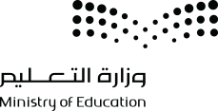   السؤال الأول: ضع صح أو خطأ أمام الجمل التالية:الروبوت: آلة تجمع المعلومات في بيئتها وتستخدم المعلومات لتنفيذ الأوامر للقيام بمهمة معينة.    (        )للروبوتات ثلاثة أنواع: ثابتة، متنقلة، ذاتية.                                                               (	  )تستخدم الروبوتات في المصانع والمستشفيات والمباني.                                                  (	  )الروبوتات أقوى وأسرع وأدق من الإنسان.                                                                (	  )تستطيع الروبوتات التصرف بمفردها ومعالجة الأخطاء.                                                  (        )جميع الروبوتات متنقلة.                                                                                     (         )   السؤال الثاني: ضع الكلمة في المكان الصحيح:
                   تحتاج إلى طاقة – الدقة –  المتنقلة – مفيدة – غالية – سريعة – الثابتة من إيجابيات الروبوتات: .................................. و ..................................من سلبيات الروبوتات: ................................... و ..................................من أنــواع الـروبوتات: .................................. و ..................................الروبوتات .................................. في حياتنا اليومية.   السؤال الثالث: تطبيق عملي.           ابحث بأحد محركات البحث عن (الروبوتات) واجمع معلومات مفيدة عنها، 
            ثم شاركنا ما جمعت في قروب التيمز.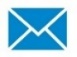 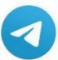   السؤال الأول: ضع صح أو خطأ أمام الجمل التالية:تغير لبنة (الانعطاف مع معامل الدرجة) اتجاه الروبوت بمقدار معين من الدرجات في اتجاه معين.  (	 )يجب وضع اللبنات التي تريد تكرارها داخل لبنة (التكرار () مرة).                                      (	 )لبنة (التكرار) مفيدة لأنها توفر الوقت ومساحة منطقة البرمجة.                                        (	 )لتنفيذ التكرار نستخدم لبنة (الانعطاف) Turn من فئة (الحدث) Action.                             (	 )  السؤال الثاني: صل اللبنات مع وظائفها الصحيحة: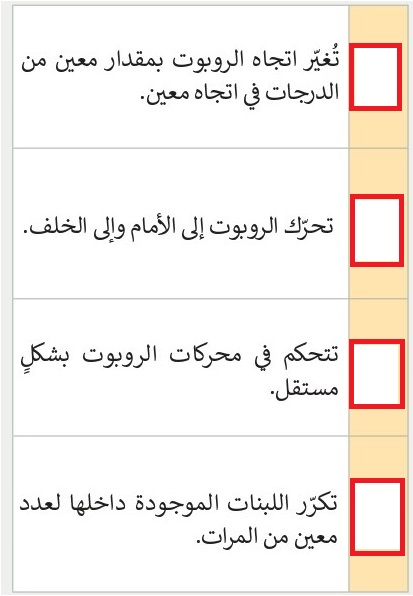 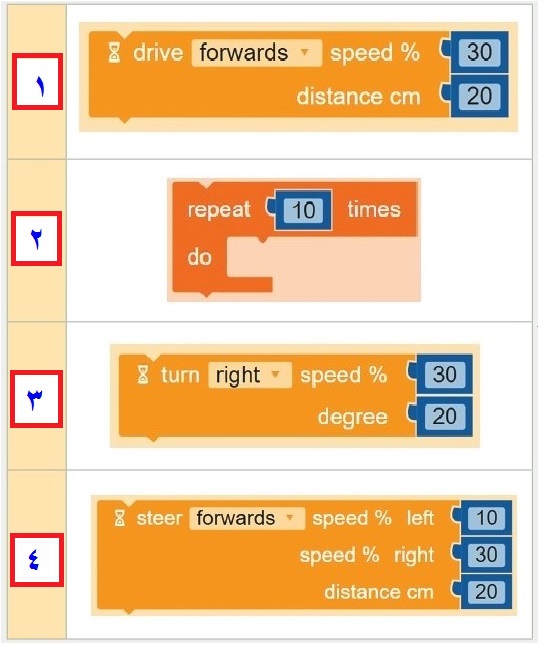    السؤال الثالث: تطبيق عملي.           قم بإنشاء برنامج يرسم مستطيلا صغيرا بواسطة الروبوت، وشاركنا البرنامج في قروب التيمز.  السؤال الأول: ضع صح أو خطأ أمام الجمل التالية:المضلع السداسي له ست زوايا وستة أضلاع متساوية.                                        (	)نستطيع إضافة لبنة لإصدار النغمات في الروبوت.                                              (	)نستخدم التكرار 3 مرات لرسم المضلع السداسي.                                              (	)لا يمكن عرض رسالة على شاشة عرض الروبوت EV3.                                     (	)تفيد لبنة (انتظر مللي ثانية) لعرض الرسالة النصية لفترة زمنية محددة.                    (        )  السؤال الثاني: رتب بالأرقام خطوات رسم المكعب بالشكل الصحيح:
                   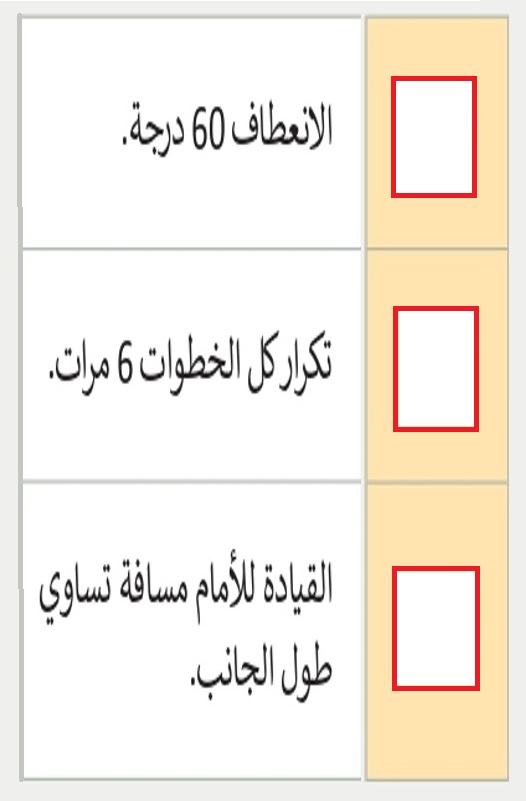    السؤال الثالث: تطبيق عملي.           قم بعمل برنامج لرسم المكعب، بالإمكان الاستفادة من شرح الكتاب ص 118 – 125 
           وشاركنا البرنامج في قروب التيمز.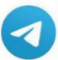 